St. Joseph Parish – Galloway182590 County Rd C, Wittenberg, WI 54499 Church Social Hall/CCD 715-454-6432 * Church Office & Rectory 715-454-6431stjosephchurchgalloway@gmail.com * www.stjosephgalloway.com Hello Religious Ed Families!										April 7, 2021We are coming to a close with only 3 weeks of class left after tonight. We will be making plans over the summer for next year. Start praying and discerning now to see if helping as a catechist, classroom helper, desk helper is something God is placing on your heart. We always welcome help!The next 3 weeks of class we will be showing a video on the Mass beginning at 6:45 pm for any parents, grandparents, aunts, uncles, older siblings, etc. The 6th through 10th grade students will be watching this video and this is a great opportunity to have some great discussions about the Mass as a family. Everyone is highly encouraged to attend. I hope you can all make it. It will also be offered via Zoom for those wishing to join in virtually. The link was sent via FB messenger but I will include it here as well. I hope you all, even those with younger students (come early to watch to video and take your children home at 7:30), can join in. St. Joseph is inviting you to a scheduled Zoom meeting.Topic:  6th to 10th Grade Mass videoTime: Apr 7, 2021 06:00 PM Central Time (US and Canada)        Every week on Wed, until Apr 28, 2021, 4 occurrence(s)        Apr 7, 2021 06:45 PM        Apr 14, 2021 06:45 PM        Apr 21, 2021 06:45 PM        Apr 28, 2021 06:45 PMJoin Zoom Meeting Link:https://us02web.zoom.us/j/81087943528?pwd=Q1lOOGtxNzUybWFUdnpEeTdzMkE2dz09Meeting ID: 810 8794 3528Passcode: 782960The schedule on last month’s letter had the meeting with 1st grade parents after Mass on April 18th. That is my Mom and Dad’s Anniversary so I am going to change that meeting to Wednesday, April 14th. We will meet at 6:15. Your children will go to class as usual. Parents and I will meet in the foyer for a short meeting and then you are welcome to stay for the Mass video and Divine Mercy Chaplet afterwards. So please note the change at the end of this letter. There are some kid’s envelopes in the foyer of the church. Please pick them up as soon as possible. Any questions, you can contact me at 715-454-7060 (home), 715-573-0430 (cell), Facebook (messenger) or stjoseph4faith@gmail.com. God Bless, Mary UttechtIMPORTANT DATESApril 	14 	Class - 1st grade parents meet at 6:15 pm in foyerApril	17 – Retreat for 2nd Grade students and at least one Parent, 9 amApril 	18 - 1st grade parents meet after 8:30 am Mass – Date changed, see aboveApril	21 	ClassApril 	28	ClassMay 1 – First Communion Rehearsal 9 amMay 2 – First Communion Mass 8:30 amMay 9 – May Crowning Mass 8:30 am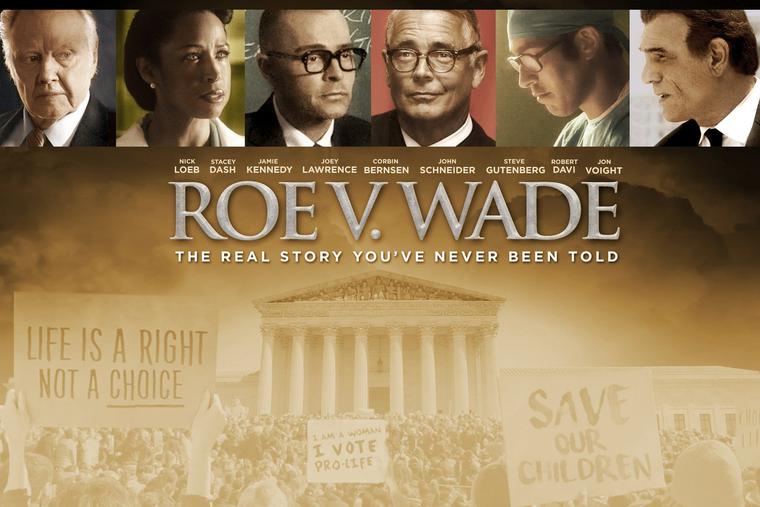 Roe V. Wade the Movie – The Real Story You’ve Never been ToldSee Roe v. Wade, the highly anticipated movie that tells the true story behind the infamous 1973 Supreme Court ruling that legalized abortion through all 9 months of pregnancy.  Visit the website (www.roevwademovie.com) for the trailer and more details. The film will be available for streaming on Amazon Prime and Itunes in April.  The DVD, to be released in May, is available for pre-order from Amazon, Walmart and Target, as well as Christian booksellers.